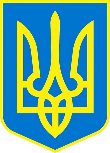                 НАРОДНИЙ ДЕПУТАТ УКРАЇНИОЛЕКСАНДР ДУБІНСЬКИЙ. Київ, вул. Грушевського, 5; dubinskyy@rada.gov.ua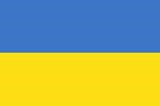 №165			   	                                                «10» жовтня 2019 р.ВЕРХОВНА РАДА УКРАЇНИВідповідно до частини першої статті 93 Конституції України, частини першої статті 12 Закону України «Про статус народного депутата України», статті 89 Закону України «Про Регламент Верховної Ради України», в порядку законодавчої ініціативи вношу на розгляд Верховної Ради України проект  Закону України «Про внесення змін до Податкового кодексу України щодо скасування військового збору». Доповідати проект закону на пленарному засіданні Верховної Ради України буде Дубінський Олександр Анатолійович.Додатки:	1. Проект Закону Верховної Ради України – на 1 арк.;2. Пояснювальна записка до проекту Закону – на 3 арк.;3. Порівняльна таблиця до проекту Закону – на 3 арк.;4. Проект Постанови Верховної Ради України – на 1 арк.;5. Електронні файли вищезазначених документів.Народний депутат України                                               О.А. Дубінський										(посвідчення № 300)